Веб-Квест для педагогов «Мастерская проектной деятельности» в рамках Всероссийского пилотного проекта «Опорная площадка по проектной деятельности – залог успеха новой школы»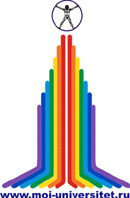 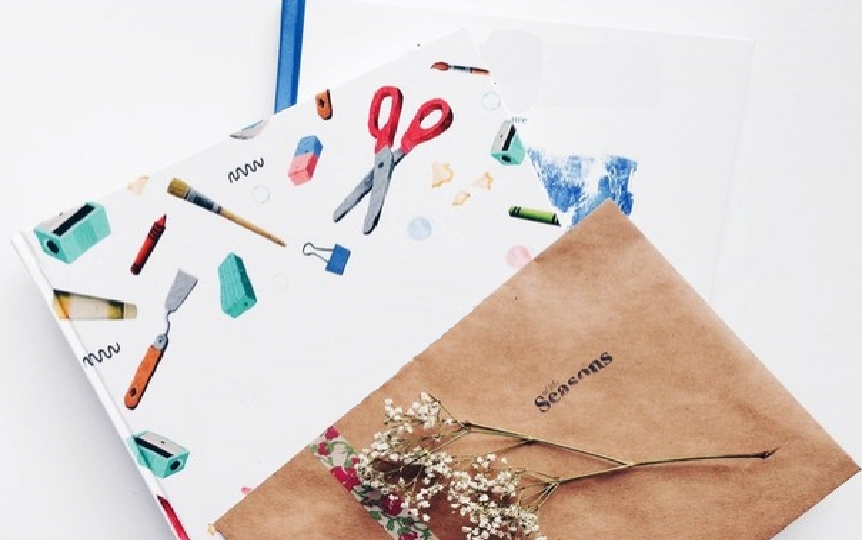 Для педагогов образовательных организаций всех уровней системы образования (школы, гимназии, лицея, центра детского творчества, учреждения дополнительного, дошкольного и профессионального образования) России и стран СНГ.10.05.2017 г.Объявление о начале Квеста10.05.2017 - – 25.06.2017 гРегистрация на сайте http://edu-family.ru/competitions/134/10.05.2017 - – 25.06.2017 гВыполнение заданий Квеста участниками на сайте https://sites.google.com/view/pdif10.05.2017 –  30.06.2017 г.Работа экспертной комиссии по оценке конкурсных материалов25.06.2017 - 27.06.2017 г.Подведение итогов Квеста Оргкомитетом. Объявление победителей и призёров Квеста.После  30.06.2017 г.Выпуск сборника по результатам творческого конкурсаПосле  30.06.2017 г.Отправка участникам Квеста сертификатов и дипломов